Witam serdecznie. Dzisiaj obchodzimy Dzień Pluszowego Misia. Poprzytulaj swojego misie Zad.1 Poproś dorosłego o przeczytanie wiersza. Na pewno w domu masz jeszcze inne wierszyki i bajeczki o misiu. Poczytajcie je dzisiaj. 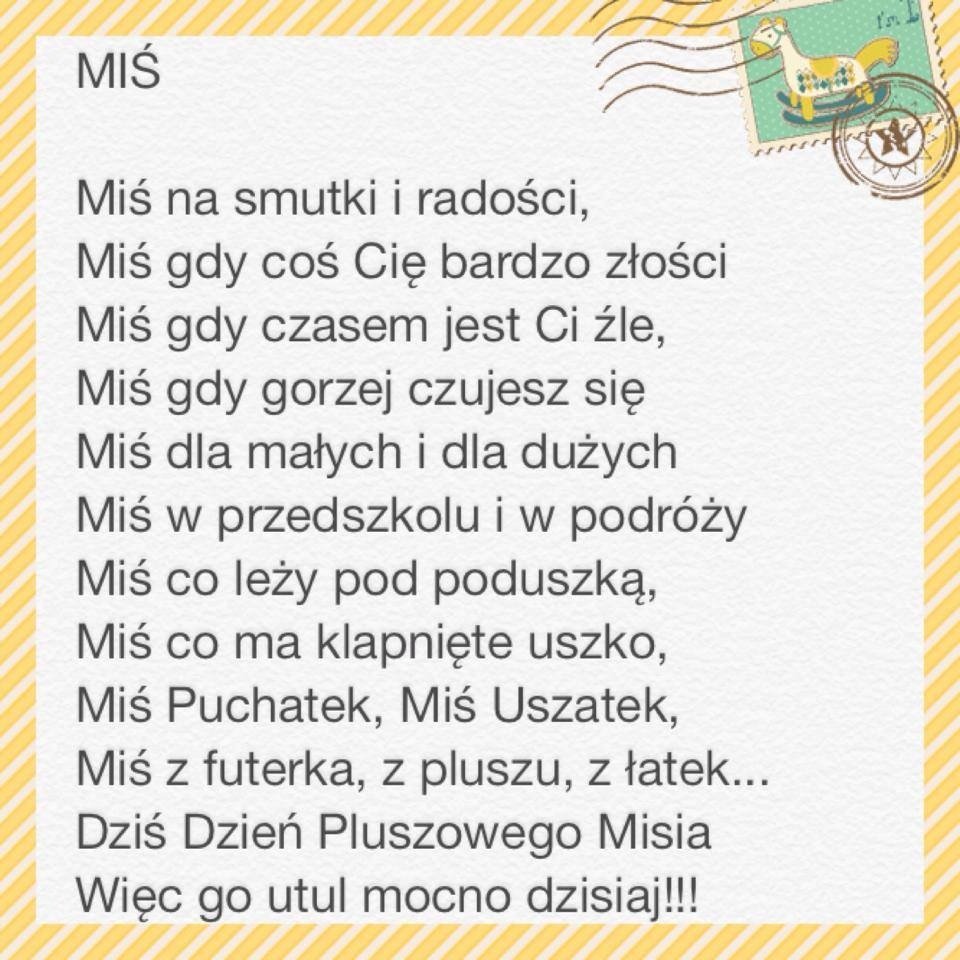 Zad.2 Połącz w pary takie same misie. (Przed drukowaniem możesz powiększyć karty pracy)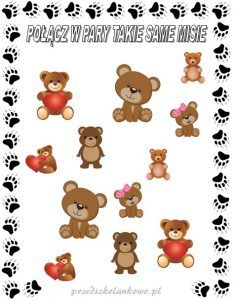 Zad. 3 Poćwicz pisanie literki M,m jak MIŚ . Możesz napisać w zeszycie. 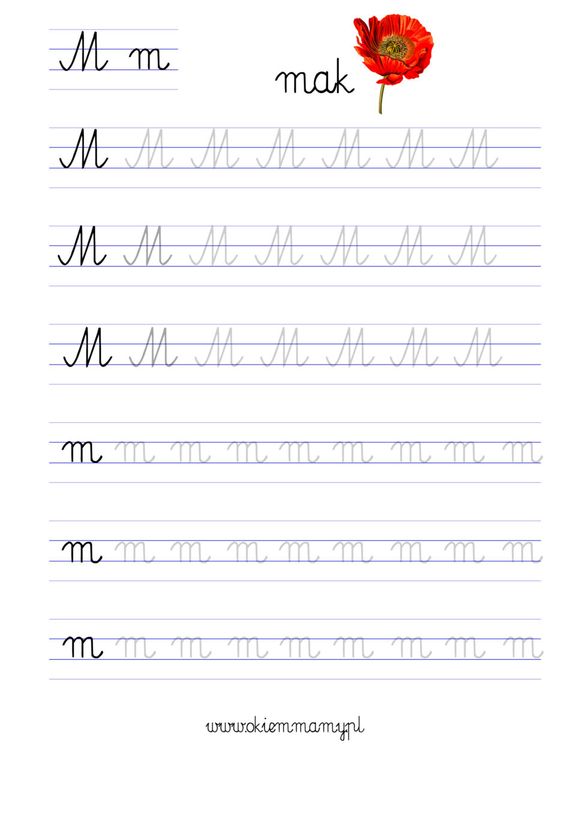 Zad. 5 Pokoloruj misia według kodu1 – CZARNY    2 – BRĄZOWY    3 – ŻÓŁTY    4 – NIEBIESKI      5 – POMARAŃCZOWY 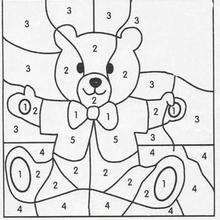 ZAD. 6 Zadanie dla Mateusza i Wiesia  Policz i pokoloruj według podanej liczby. 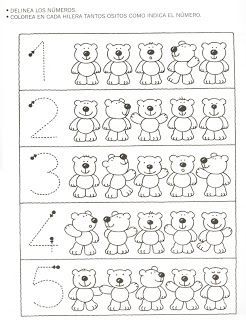 Zadanie dla Filipa i Szymona  Połącz kropki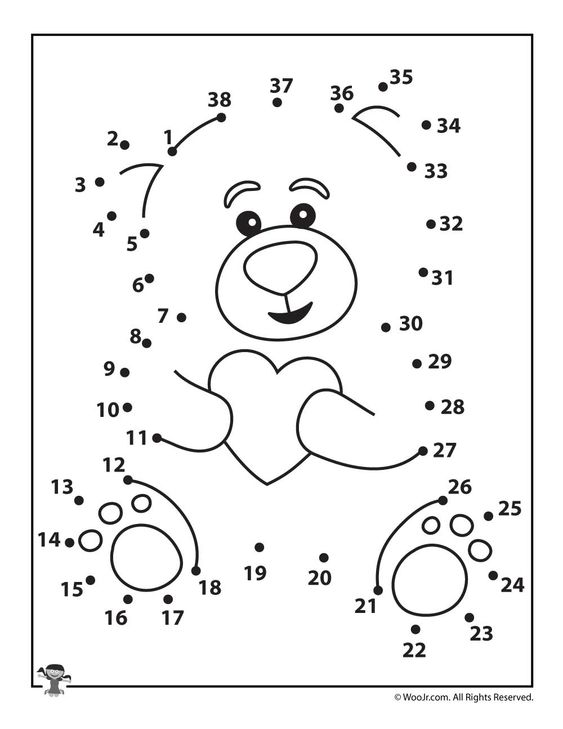 Zad. 7  Wykonaj misia dowolną techniką.   7 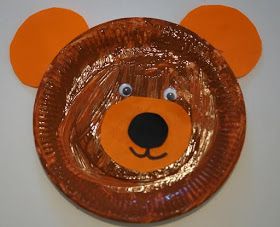 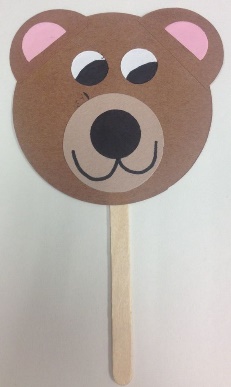 Zad 8. Posłuchaj piosenek o misiach https://www.youtube.com/watch?v=XlBMYqgVwvchttps://www.youtube.com/watch?v=_mMoisb4t0ohttps://www.youtube.com/watch?v=_mMoisb4t0o zad. 9 Wykonaj teraz ćwiczenia https://www.youtube.com/watch?v=n7OIPFcyZRU Integracja sensoryczna      Temat: Usprawnianie układu przedsionkowego i proprioceptywnego. Domowy tor przeszkód.Proszę otworzyć link, wybrać 2-3 ćwiczenia i je wykonać.https://youtu.be/Xzb0WqPHTQMRewalidacja – zadanie dla Szymona Przeczytaj sylaby, poćwicz kilka razy. 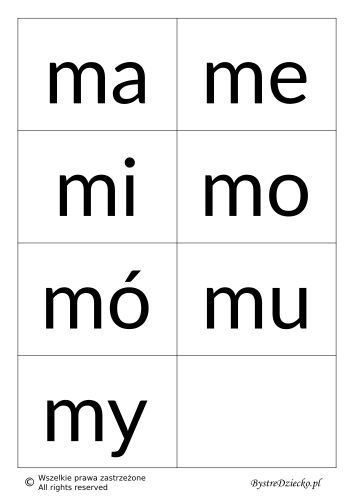 Poćwicz czytanie https://wordwall.net/pl/resource/13354648/nazwy